Speaker Biography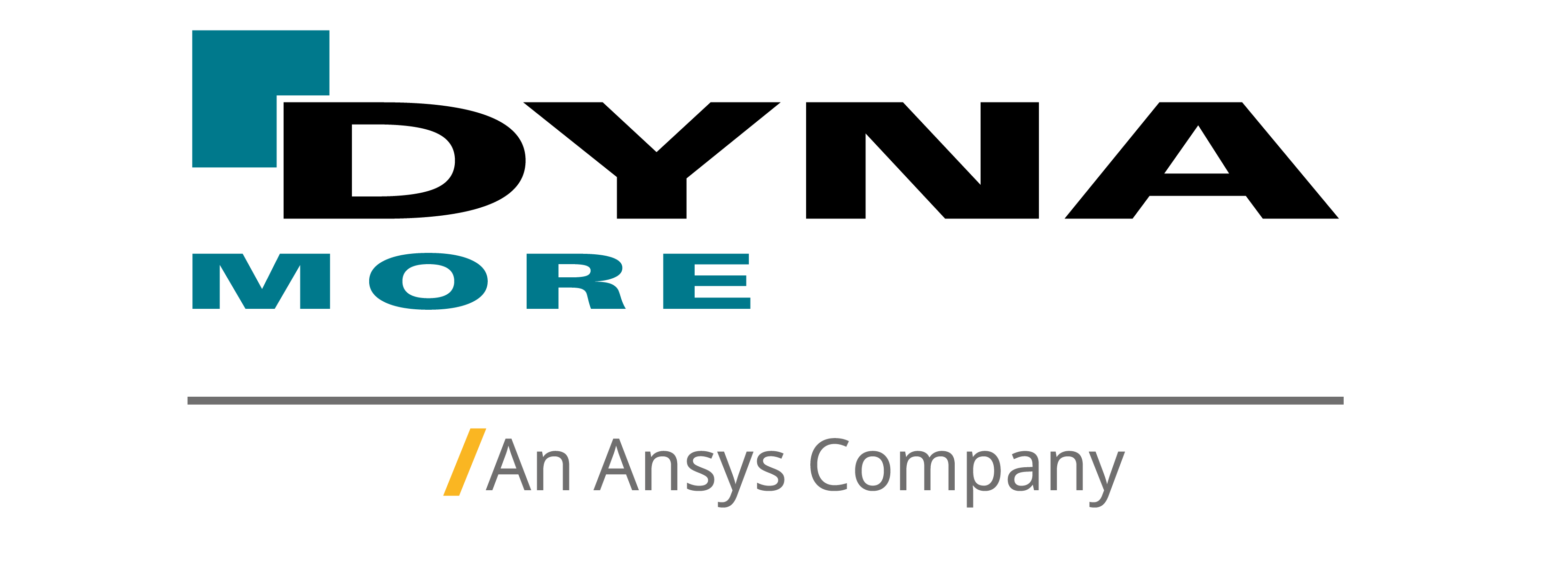 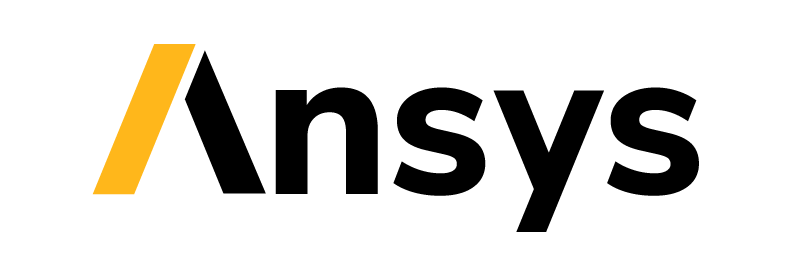 The session chairman will briefly introduce presenters at the beginning of their presentations. We kindly ask you to complete and return the following biographical summary.Title		 first name 			last nameCompany/UniversityBiography (bullet points/headers only!)Current position / responsibilitiesPlease return by E-Mail to forum@dynamore.de.